Week 1Week 2Week 3Week 3Week 4Week 5Week 5Week 6Week 7Week 8Week 9Week 10Week 11Week 12Week 12Week 13Week 14Autumn 1Autumn 1Autumn 1Autumn 1Autumn 1Autumn 1Autumn 1Autumn 1Autumn 1Autumn 2 Autumn 2 Autumn 2 Autumn 2 Autumn 2 Autumn 2 Autumn 2 Autumn 2 Focus TextLittle Red Riding Hood – traditional tale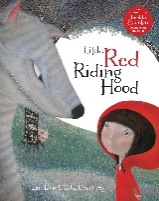 Little Red - Woollvin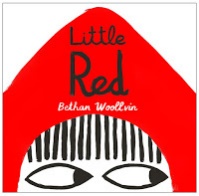 Mixed up Fairy Tales – Robinson and Sharrat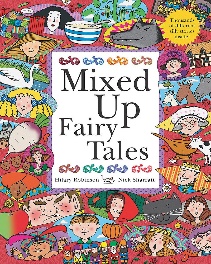 Little Red Riding Hood – traditional taleLittle Red - WoollvinMixed up Fairy Tales – Robinson and SharratLittle Red Riding Hood – traditional taleLittle Red - WoollvinMixed up Fairy Tales – Robinson and SharratLittle Red Riding Hood – traditional taleLittle Red - WoollvinMixed up Fairy Tales – Robinson and SharratJourney – Becker 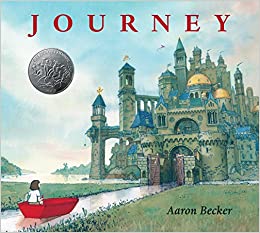 Journey – Becker Nadine Dreams of Home – Ashley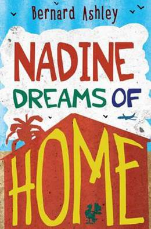 Nadine Dreams of Home – AshleyNadine Dreams of Home – AshleyThe Boy Who Biked the World – Humprehys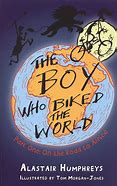 The Boy Who Biked the World – HumprehysThe Boy Who Biked the World – HumprehysHow to wash a Woolly Mammoth – Hindley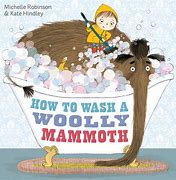 Stone Age Boy – Kitamura 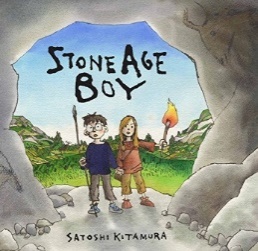 How to wash a Woolly Mammoth – HindleyStone Age Boy – Kitamura How to wash a Woolly Mammoth – HindleyStone Age Boy – Kitamura How to wash a Woolly Mammoth – HindleyStone Age Boy – Kitamura How to wash a Woolly Mammoth – HindleyStone Age Boy – Kitamura Writing Outcomes-Retell story-Alternative narrative  -Retell story-Alternative narrative  -Retell story-Alternative narrative  -Retell story-Alternative narrative  -Sequel to the story -Dialogue  -Sequel to the story -Dialogue  -Letter in role as Nadine -Non-Chronological report about the UK for a new arrival-Letter in role as Nadine -Non-Chronological report about the UK for a new arrival-Letter in role as Nadine -Non-Chronological report about the UK for a new arrival-Diary entry/travel journal -Diary entry/travel journal -Diary entry/travel journal  -Instructional writing-Dialogue between boy and Ugg-Diary of the boy’s life -Instructional writing-Dialogue between boy and Ugg-Diary of the boy’s life -Instructional writing-Dialogue between boy and Ugg-Diary of the boy’s life -Instructional writing-Dialogue between boy and Ugg-Diary of the boy’s life -Instructional writing-Dialogue between boy and Ugg-Diary of the boy’s lifeFocus GAPS- Daily SpellingsRevision of previous learning +-Simple paragraphing (eg group related material into paragraph & story mapping)-Adverbials for time-Subordinate clauses, extending the range of sentences with more than one clause by using a wider range of conjunctions, including when, if, because and although.-Use the determiner a or an accordingly-Specific adjective, verbs & adverbs including scientific language for explanation text- Daily SpellingsRevision of previous learning +-Simple paragraphing (eg group related material into paragraph & story mapping)-Adverbials for time-Subordinate clauses, extending the range of sentences with more than one clause by using a wider range of conjunctions, including when, if, because and although.-Use the determiner a or an accordingly-Specific adjective, verbs & adverbs including scientific language for explanation text- Daily SpellingsRevision of previous learning +-Simple paragraphing (eg group related material into paragraph & story mapping)-Adverbials for time-Subordinate clauses, extending the range of sentences with more than one clause by using a wider range of conjunctions, including when, if, because and although.-Use the determiner a or an accordingly-Specific adjective, verbs & adverbs including scientific language for explanation text- Daily SpellingsRevision of previous learning +-Simple paragraphing (eg group related material into paragraph & story mapping)-Adverbials for time-Subordinate clauses, extending the range of sentences with more than one clause by using a wider range of conjunctions, including when, if, because and although.-Use the determiner a or an accordingly-Specific adjective, verbs & adverbs including scientific language for explanation text- Daily SpellingsRevision of previous learning +-Simple paragraphing (eg group related material into paragraph & story mapping)-Adverbials for time-Subordinate clauses, extending the range of sentences with more than one clause by using a wider range of conjunctions, including when, if, because and although.-Use the determiner a or an accordingly-Specific adjective, verbs & adverbs including scientific language for explanation text- Daily SpellingsRevision of previous learning +-Simple paragraphing (eg group related material into paragraph & story mapping)-Adverbials for time-Subordinate clauses, extending the range of sentences with more than one clause by using a wider range of conjunctions, including when, if, because and although.-Use the determiner a or an accordingly-Specific adjective, verbs & adverbs including scientific language for explanation text- Daily SpellingsRevision of previous learning +-Simple paragraphing (eg group related material into paragraph & story mapping)-Adverbials for time-Subordinate clauses, extending the range of sentences with more than one clause by using a wider range of conjunctions, including when, if, because and although.-Use the determiner a or an accordingly-Specific adjective, verbs & adverbs including scientific language for explanation text- Daily SpellingsRevision of previous learning +-Simple paragraphing (eg group related material into paragraph & story mapping)-Adverbials for time-Subordinate clauses, extending the range of sentences with more than one clause by using a wider range of conjunctions, including when, if, because and although.-Use the determiner a or an accordingly-Specific adjective, verbs & adverbs including scientific language for explanation text- Daily SpellingsRevision of previous learning +-Simple paragraphing (eg group related material into paragraph & story mapping)-Adverbials for time-Subordinate clauses, extending the range of sentences with more than one clause by using a wider range of conjunctions, including when, if, because and although.-Use the determiner a or an accordingly-Specific adjective, verbs & adverbs including scientific language for explanation text-Daily SpellingsRevision of previous learning +-Adverbials for time and cause eg. suddenly, silently, eventually, cautiously, timidly.-Identify and create complex sentences using a range of conjunctions    e.g. when, while, before, after-Embed past tense verbs-Imperative verbs for instructions-Introduction of punctuating direct speech (dialogue) & synonyms for said-Use of pronoun to ensure cohesion-Daily SpellingsRevision of previous learning +-Adverbials for time and cause eg. suddenly, silently, eventually, cautiously, timidly.-Identify and create complex sentences using a range of conjunctions    e.g. when, while, before, after-Embed past tense verbs-Imperative verbs for instructions-Introduction of punctuating direct speech (dialogue) & synonyms for said-Use of pronoun to ensure cohesion-Daily SpellingsRevision of previous learning +-Adverbials for time and cause eg. suddenly, silently, eventually, cautiously, timidly.-Identify and create complex sentences using a range of conjunctions    e.g. when, while, before, after-Embed past tense verbs-Imperative verbs for instructions-Introduction of punctuating direct speech (dialogue) & synonyms for said-Use of pronoun to ensure cohesion-Daily SpellingsRevision of previous learning +-Adverbials for time and cause eg. suddenly, silently, eventually, cautiously, timidly.-Identify and create complex sentences using a range of conjunctions    e.g. when, while, before, after-Embed past tense verbs-Imperative verbs for instructions-Introduction of punctuating direct speech (dialogue) & synonyms for said-Use of pronoun to ensure cohesion-Daily SpellingsRevision of previous learning +-Adverbials for time and cause eg. suddenly, silently, eventually, cautiously, timidly.-Identify and create complex sentences using a range of conjunctions    e.g. when, while, before, after-Embed past tense verbs-Imperative verbs for instructions-Introduction of punctuating direct speech (dialogue) & synonyms for said-Use of pronoun to ensure cohesion-Daily SpellingsRevision of previous learning +-Adverbials for time and cause eg. suddenly, silently, eventually, cautiously, timidly.-Identify and create complex sentences using a range of conjunctions    e.g. when, while, before, after-Embed past tense verbs-Imperative verbs for instructions-Introduction of punctuating direct speech (dialogue) & synonyms for said-Use of pronoun to ensure cohesion-Daily SpellingsRevision of previous learning +-Adverbials for time and cause eg. suddenly, silently, eventually, cautiously, timidly.-Identify and create complex sentences using a range of conjunctions    e.g. when, while, before, after-Embed past tense verbs-Imperative verbs for instructions-Introduction of punctuating direct speech (dialogue) & synonyms for said-Use of pronoun to ensure cohesion-Daily SpellingsRevision of previous learning +-Adverbials for time and cause eg. suddenly, silently, eventually, cautiously, timidly.-Identify and create complex sentences using a range of conjunctions    e.g. when, while, before, after-Embed past tense verbs-Imperative verbs for instructions-Introduction of punctuating direct speech (dialogue) & synonyms for said-Use of pronoun to ensure cohesionWeek 1Week 2Week 3Week 3Week 4Week 5Week 5Week 6Week 7Week 8Week 9Week 10Week 11Week 12Week 12Week 13Week 14Spring 1Spring 1Spring 1Spring 1Spring 1Spring 1Spring 1Spring 1Spring 1Spring 2Spring 2Spring 2Spring 2Spring 2Spring 2Spring 2Spring 2Focus TextAli’s Story – Glynne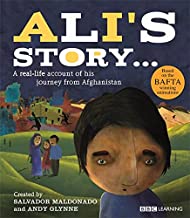 Ali’s Story – GlynneAli’s Story – GlynneAli’s Story – GlynneThe Silence Seeker – Morley and Pearce 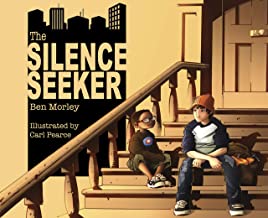 Photographs of by the canal, skatepark and tips.The Silence Seeker – Morley and Pearce Photographs of by the canal, skatepark and tips.The Silence Seeker – Morley and Pearce Photographs of by the canal, skatepark and tips.My Name is not Refugee – Milner 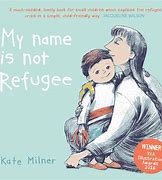 My Name is not Refugee – Milner  The Boy who Grew Dragons – Shepherd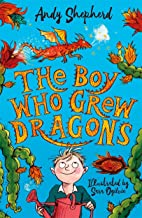  The Boy who Grew Dragons – Shepherd The Boy who Grew Dragons – ShepherdWangari Trees of Peace – Winter  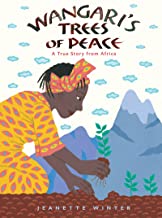 Wangari Trees of Peace – Winter  Wangari Trees of Peace – Winter  Don’t – Rosen 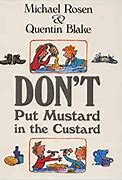 Writing Outcomes-A letter from Ali telling his parents that he has arrived safely -Character study to understand Ali -A letter from Ali telling his parents that he has arrived safely -Character study to understand Ali -A letter from Ali telling his parents that he has arrived safely -Character study to understand Ali -A letter from Ali telling his parents that he has arrived safely -Character study to understand Ali -Rewrite part of the story where the boy takes the refugee to new places and set it in Manchester (innovating the orginal)-Rewrite part of the story where the boy takes the refugee to new places and set it in Manchester (innovating the orginal)-Rewrite part of the story where the boy takes the refugee to new places and set it in Manchester (innovating the orginal)-Own narrative about starting a new school -Own narrative about starting a new school  -Letter from Chipstick to Grandad-Information text about their own magical plant  -Letter from Chipstick to Grandad-Information text about their own magical plant  -Letter from Chipstick to Grandad-Information text about their own magical plant -Instructions for peace -Persuasive letter  -Instructions for peace -Persuasive letter  -Instructions for peace -Persuasive letter  -Rhyming poemFocus GAPSDaily SpellingsRevision of previous learning +-Paragraphing – cohesion from paragraph to paragraph-Explore and identify main and subordinate clauses in complex sentences.-Identify and use inverted commas to punctuate direct speech-To use adjectives, verbs, adverbs and preposition with more appropriacy-Adverbials for time cause and place e .g. Above, Beneath, Within, Outside, Beyond.-Use of figurative language – eg. simile, metaphorApostrophe for both singular and plural possessive apostropheDaily SpellingsRevision of previous learning +-Paragraphing – cohesion from paragraph to paragraph-Explore and identify main and subordinate clauses in complex sentences.-Identify and use inverted commas to punctuate direct speech-To use adjectives, verbs, adverbs and preposition with more appropriacy-Adverbials for time cause and place e .g. Above, Beneath, Within, Outside, Beyond.-Use of figurative language – eg. simile, metaphorApostrophe for both singular and plural possessive apostropheDaily SpellingsRevision of previous learning +-Paragraphing – cohesion from paragraph to paragraph-Explore and identify main and subordinate clauses in complex sentences.-Identify and use inverted commas to punctuate direct speech-To use adjectives, verbs, adverbs and preposition with more appropriacy-Adverbials for time cause and place e .g. Above, Beneath, Within, Outside, Beyond.-Use of figurative language – eg. simile, metaphorApostrophe for both singular and plural possessive apostropheDaily SpellingsRevision of previous learning +-Paragraphing – cohesion from paragraph to paragraph-Explore and identify main and subordinate clauses in complex sentences.-Identify and use inverted commas to punctuate direct speech-To use adjectives, verbs, adverbs and preposition with more appropriacy-Adverbials for time cause and place e .g. Above, Beneath, Within, Outside, Beyond.-Use of figurative language – eg. simile, metaphorApostrophe for both singular and plural possessive apostropheDaily SpellingsRevision of previous learning +-Paragraphing – cohesion from paragraph to paragraph-Explore and identify main and subordinate clauses in complex sentences.-Identify and use inverted commas to punctuate direct speech-To use adjectives, verbs, adverbs and preposition with more appropriacy-Adverbials for time cause and place e .g. Above, Beneath, Within, Outside, Beyond.-Use of figurative language – eg. simile, metaphorApostrophe for both singular and plural possessive apostropheDaily SpellingsRevision of previous learning +-Paragraphing – cohesion from paragraph to paragraph-Explore and identify main and subordinate clauses in complex sentences.-Identify and use inverted commas to punctuate direct speech-To use adjectives, verbs, adverbs and preposition with more appropriacy-Adverbials for time cause and place e .g. Above, Beneath, Within, Outside, Beyond.-Use of figurative language – eg. simile, metaphorApostrophe for both singular and plural possessive apostropheDaily SpellingsRevision of previous learning +-Paragraphing – cohesion from paragraph to paragraph-Explore and identify main and subordinate clauses in complex sentences.-Identify and use inverted commas to punctuate direct speech-To use adjectives, verbs, adverbs and preposition with more appropriacy-Adverbials for time cause and place e .g. Above, Beneath, Within, Outside, Beyond.-Use of figurative language – eg. simile, metaphorApostrophe for both singular and plural possessive apostropheDaily SpellingsRevision of previous learning +-Paragraphing – cohesion from paragraph to paragraph-Explore and identify main and subordinate clauses in complex sentences.-Identify and use inverted commas to punctuate direct speech-To use adjectives, verbs, adverbs and preposition with more appropriacy-Adverbials for time cause and place e .g. Above, Beneath, Within, Outside, Beyond.-Use of figurative language – eg. simile, metaphorApostrophe for both singular and plural possessive apostropheDaily SpellingsRevision of previous learning +-Paragraphing – cohesion from paragraph to paragraph-Explore and identify main and subordinate clauses in complex sentences.-Identify and use inverted commas to punctuate direct speech-To use adjectives, verbs, adverbs and preposition with more appropriacy-Adverbials for time cause and place e .g. Above, Beneath, Within, Outside, Beyond.-Use of figurative language – eg. simile, metaphorApostrophe for both singular and plural possessive apostropheDaily SpellingsRevision of previous learning +-To use a range of conjunctions, adverbs and prepositions to show time, place and cause.-Explore, identify and create complex sentences using a range of conjunctions e.g. if, although, so.-Explore the use of emotive language, hyperbole and rhetorical question in 1st person narrative-Investigate ‘voice’ in letter writing to ensure appropriacy of language-Use perfect form of verbs using have and has to indicate a completed actionDaily SpellingsRevision of previous learning +-To use a range of conjunctions, adverbs and prepositions to show time, place and cause.-Explore, identify and create complex sentences using a range of conjunctions e.g. if, although, so.-Explore the use of emotive language, hyperbole and rhetorical question in 1st person narrative-Investigate ‘voice’ in letter writing to ensure appropriacy of language-Use perfect form of verbs using have and has to indicate a completed actionDaily SpellingsRevision of previous learning +-To use a range of conjunctions, adverbs and prepositions to show time, place and cause.-Explore, identify and create complex sentences using a range of conjunctions e.g. if, although, so.-Explore the use of emotive language, hyperbole and rhetorical question in 1st person narrative-Investigate ‘voice’ in letter writing to ensure appropriacy of language-Use perfect form of verbs using have and has to indicate a completed actionDaily SpellingsRevision of previous learning +-To use a range of conjunctions, adverbs and prepositions to show time, place and cause.-Explore, identify and create complex sentences using a range of conjunctions e.g. if, although, so.-Explore the use of emotive language, hyperbole and rhetorical question in 1st person narrative-Investigate ‘voice’ in letter writing to ensure appropriacy of language-Use perfect form of verbs using have and has to indicate a completed actionDaily SpellingsRevision of previous learning +-To use a range of conjunctions, adverbs and prepositions to show time, place and cause.-Explore, identify and create complex sentences using a range of conjunctions e.g. if, although, so.-Explore the use of emotive language, hyperbole and rhetorical question in 1st person narrative-Investigate ‘voice’ in letter writing to ensure appropriacy of language-Use perfect form of verbs using have and has to indicate a completed actionDaily SpellingsRevision of previous learning +-To use a range of conjunctions, adverbs and prepositions to show time, place and cause.-Explore, identify and create complex sentences using a range of conjunctions e.g. if, although, so.-Explore the use of emotive language, hyperbole and rhetorical question in 1st person narrative-Investigate ‘voice’ in letter writing to ensure appropriacy of language-Use perfect form of verbs using have and has to indicate a completed actionDaily SpellingsRevision of previous learning +-To use a range of conjunctions, adverbs and prepositions to show time, place and cause.-Explore, identify and create complex sentences using a range of conjunctions e.g. if, although, so.-Explore the use of emotive language, hyperbole and rhetorical question in 1st person narrative-Investigate ‘voice’ in letter writing to ensure appropriacy of language-Use perfect form of verbs using have and has to indicate a completed actionWeek 1Week 2Week 3Week 3Week 4Week 5Week 5Week 6Week 7Week 8Week 9Week 10Week 11Week 12Week 12Week 13Week 14Summer 1Summer 1Summer 1Summer 1Summer 1Summer 1Summer 1Summer 2 Summer 2 Summer 2 Summer 2 Summer 2 Summer 2 Summer 2 Summer 2 Summer 2 Summer 2 Focus TextHello Lighthouse - Blackall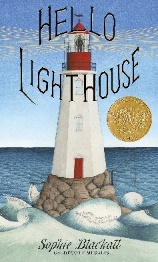 Hello Lighthouse - BlackallHello Lighthouse - BlackallLights on Cotton Rock – Litchfield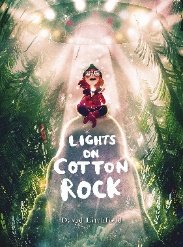 Lights on Cotton Rock – LitchfieldLights on Cotton Rock – LitchfieldLights on Cotton Rock – LitchfieldMarcy and the Riddle of the Sphinx – Stanton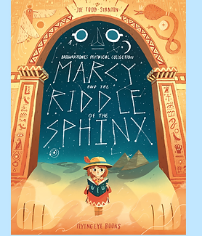 Marcy and the Riddle of the Sphinx – StantonAncient Egypt – DK Meet the Ancient Egyptians – Davies 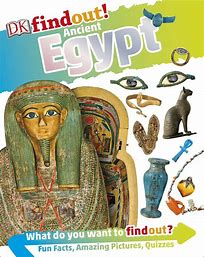 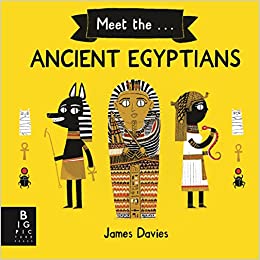 Ancient Egypt – DK Meet the Ancient Egyptians – Davies The Legend of Tutankhamun – Morgan The Story of Tutankhamun – Cleveland Peck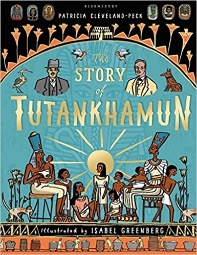 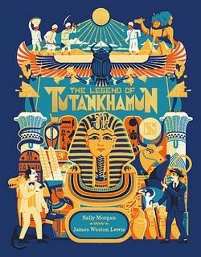 The Legend of Tutankhamun – Morgan The Story of Tutankhamun – Cleveland PeckThe Legend of Tutankhamun – Morgan The Story of Tutankhamun – Cleveland PeckWriting Outcomes-Diary entry-Informal letter -Setting Description   -Diary entry-Informal letter -Setting Description   -Diary entry-Informal letter -Setting Description   -Setting description -Narrative involving action, dialogue, description-Setting description -Narrative involving action, dialogue, description-Setting description -Narrative involving action, dialogue, description-Setting description -Narrative involving action, dialogue, description-Adventure story -Adventure story -Instructions for mummification -Non-chronological report about an aspect of Ancient Egypt -Instructions for mummification -Non-chronological report about an aspect of Ancient Egypt -Diary in role as Carter -Newspaper article exploring ‘the curse’-Diary in role as Carter -Newspaper article exploring ‘the curse’-Diary in role as Carter -Newspaper article exploring ‘the curse’Focus GAPSDaily SpellingsRevision of previous learning +-Paragraphing – cohesion identifying suitable headings-Subordinate clauses, extending the range of sentences with more than one clause by using a wider range of conjunctions-Use figurative language in poetic writing-Developing use of precision in adjectives, verbs, adverbs and prepositions in different forms of writing-To use dialogue to show character and move the action onDaily SpellingsRevision of previous learning +-Paragraphing – cohesion identifying suitable headings-Subordinate clauses, extending the range of sentences with more than one clause by using a wider range of conjunctions-Use figurative language in poetic writing-Developing use of precision in adjectives, verbs, adverbs and prepositions in different forms of writing-To use dialogue to show character and move the action onDaily SpellingsRevision of previous learning +-Paragraphing – cohesion identifying suitable headings-Subordinate clauses, extending the range of sentences with more than one clause by using a wider range of conjunctions-Use figurative language in poetic writing-Developing use of precision in adjectives, verbs, adverbs and prepositions in different forms of writing-To use dialogue to show character and move the action onDaily SpellingsRevision of previous learning +-Paragraphing – cohesion identifying suitable headings-Subordinate clauses, extending the range of sentences with more than one clause by using a wider range of conjunctions-Use figurative language in poetic writing-Developing use of precision in adjectives, verbs, adverbs and prepositions in different forms of writing-To use dialogue to show character and move the action onDaily SpellingsRevision of previous learning +-Paragraphing – cohesion identifying suitable headings-Subordinate clauses, extending the range of sentences with more than one clause by using a wider range of conjunctions-Use figurative language in poetic writing-Developing use of precision in adjectives, verbs, adverbs and prepositions in different forms of writing-To use dialogue to show character and move the action onDaily SpellingsRevision of previous learning +-Paragraphing – cohesion identifying suitable headings-Subordinate clauses, extending the range of sentences with more than one clause by using a wider range of conjunctions-Use figurative language in poetic writing-Developing use of precision in adjectives, verbs, adverbs and prepositions in different forms of writing-To use dialogue to show character and move the action onDaily SpellingsRevision of previous learning +-Paragraphing – cohesion identifying suitable headings-Subordinate clauses, extending the range of sentences with more than one clause by using a wider range of conjunctions-Use figurative language in poetic writing-Developing use of precision in adjectives, verbs, adverbs and prepositions in different forms of writing-To use dialogue to show character and move the action onDaily SpellingsRevision of previous learning +-Explore, identify and create complex sentences using a range of conjunctions e.g. when, if because, although, while, since, until, before, after, so-Use the comma to separate clauses in complex sentences where the subordinate clause appears first-Use of the perfect form of verbs-Explore persuasive elements of speech – refrain, use of personal pronoun, rhetorical question, imperative verbDaily SpellingsRevision of previous learning +-Explore, identify and create complex sentences using a range of conjunctions e.g. when, if because, although, while, since, until, before, after, so-Use the comma to separate clauses in complex sentences where the subordinate clause appears first-Use of the perfect form of verbs-Explore persuasive elements of speech – refrain, use of personal pronoun, rhetorical question, imperative verbDaily SpellingsRevision of previous learning +-Explore, identify and create complex sentences using a range of conjunctions e.g. when, if because, although, while, since, until, before, after, so-Use the comma to separate clauses in complex sentences where the subordinate clause appears first-Use of the perfect form of verbs-Explore persuasive elements of speech – refrain, use of personal pronoun, rhetorical question, imperative verbDaily SpellingsRevision of previous learning +-Explore, identify and create complex sentences using a range of conjunctions e.g. when, if because, although, while, since, until, before, after, so-Use the comma to separate clauses in complex sentences where the subordinate clause appears first-Use of the perfect form of verbs-Explore persuasive elements of speech – refrain, use of personal pronoun, rhetorical question, imperative verbDaily SpellingsRevision of previous learning +-Explore, identify and create complex sentences using a range of conjunctions e.g. when, if because, although, while, since, until, before, after, so-Use the comma to separate clauses in complex sentences where the subordinate clause appears first-Use of the perfect form of verbs-Explore persuasive elements of speech – refrain, use of personal pronoun, rhetorical question, imperative verbDaily SpellingsRevision of previous learning +-Explore, identify and create complex sentences using a range of conjunctions e.g. when, if because, although, while, since, until, before, after, so-Use the comma to separate clauses in complex sentences where the subordinate clause appears first-Use of the perfect form of verbs-Explore persuasive elements of speech – refrain, use of personal pronoun, rhetorical question, imperative verbDaily SpellingsRevision of previous learning +-Explore, identify and create complex sentences using a range of conjunctions e.g. when, if because, although, while, since, until, before, after, so-Use the comma to separate clauses in complex sentences where the subordinate clause appears first-Use of the perfect form of verbs-Explore persuasive elements of speech – refrain, use of personal pronoun, rhetorical question, imperative verb